National Specialty 	 Futurity Stakes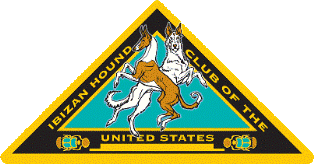 FORM # 3 – Individual Puppy Nomination 	Futurity Committee Chair  Pam FuscoUpcoming Futurity Events:  Check the appropriate box.  Determine event year using the whelping eligibility dates listed below for each upcoming event. 2020– National Specialty: Whelped between March 11, 2019 & March 9, 2020 (Event Date 9/16/21)  2021– National Specialty: Whelped between March 10, 2020 & March 15, 2021 (Event Date 9/16/21)  Summary of Puppy Nomination Rules: (Final step of Futurity Nomination Process) Individual Puppy Nominations can be made from properly nominated bitches and litters by providing this form which must include all information.  Prior BITCH & NOMINATION is REQUIRED.   See EXCEPTION NOTE BELOW if bitch and litter were not previously nominated.  Your Puppy may still be eligible. Individual Puppy Nominations can be made by either current owner or breeder. Puppy nominations must be received by the designated Futurity Chairperson BEFORE PUPPIES ARE SIX (6) MONTHS OF AGE.  Postmark governs acceptance.   Puppies must be at least 6 months of age the day of the Futurity Stakes (see event eligibility dates above). All fees must be paid prior to acceptance of nomination. For use by Futurity Committee: AKC REGISTERED NAME OF NOMINATED PUPPY: AKC REGISTERED NAME OF NOMINATED PUPPY: AKC REGISTERED NAME OF NOMINATED PUPPY: AKC# OR LITTER REG #: AKC# OR LITTER REG #: AKC# OR LITTER REG #: NAME OF NOMINATED BITCH: NAME OF NOMINATED BITCH: NAME OF NOMINATED BITCH: BITCH AKC #: BITCH AKC #: BITCH AKC #: PUPPY’S DATE OF BIRTH: 	 PUPPY SEX:    Male               Female PUPPY SEX:    Male               Female PUPPY SEX:    Male               Female PUPPY SEX:    Male               Female COLOR: BREEDER OR LESSEE INFORMATION BREEDER OR LESSEE INFORMATION BREEDER OR LESSEE INFORMATION BREEDER OR LESSEE INFORMATION OWNER INFORMATION OWNER INFORMATION NAME OF BREEDER OR LESSEE NAME OF BREEDER OR LESSEE NAME OF OWNER NAME OF OWNER NAME OF OWNER NAME OF OWNER BREEDER’S EMAIL BREEDER’S EMAIL OWNER’S EMAIL OWNER’S EMAIL OWNER’S EMAIL OWNER’S EMAIL BREEDER’S PHONE # BREEDER’S PHONE # OWNER’S PHONE # OWNER’S PHONE # OWNER’S PHONE # OWNER’S PHONE # *EXCEPTION FOR LATE BITCH & LITTER NOMINATIONS:   Late Bitch & Litter Nominations may be accepted up to the puppy’s age of 6 months with a late fee of $60 + all nomination fees.  Example of TOTAL fees:   Bitch Nomination $10; Litter Nomination $10; Individual Puppy Nomination $10 + LATE FEE $60 = TOTAL OF $80.00  *2020 EXCEPTION FOR LATE NOMINATIONS – No late fees will be charged for litters born before November 1, 2019. *EXCEPTION FOR LATE BITCH & LITTER NOMINATIONS:   Late Bitch & Litter Nominations may be accepted up to the puppy’s age of 6 months with a late fee of $60 + all nomination fees.  Example of TOTAL fees:   Bitch Nomination $10; Litter Nomination $10; Individual Puppy Nomination $10 + LATE FEE $60 = TOTAL OF $80.00  *2020 EXCEPTION FOR LATE NOMINATIONS – No late fees will be charged for litters born before November 1, 2019. *EXCEPTION FOR LATE BITCH & LITTER NOMINATIONS:   Late Bitch & Litter Nominations may be accepted up to the puppy’s age of 6 months with a late fee of $60 + all nomination fees.  Example of TOTAL fees:   Bitch Nomination $10; Litter Nomination $10; Individual Puppy Nomination $10 + LATE FEE $60 = TOTAL OF $80.00  *2020 EXCEPTION FOR LATE NOMINATIONS – No late fees will be charged for litters born before November 1, 2019. *EXCEPTION FOR LATE BITCH & LITTER NOMINATIONS:   Late Bitch & Litter Nominations may be accepted up to the puppy’s age of 6 months with a late fee of $60 + all nomination fees.  Example of TOTAL fees:   Bitch Nomination $10; Litter Nomination $10; Individual Puppy Nomination $10 + LATE FEE $60 = TOTAL OF $80.00  *2020 EXCEPTION FOR LATE NOMINATIONS – No late fees will be charged for litters born before November 1, 2019. *EXCEPTION FOR LATE BITCH & LITTER NOMINATIONS:   Late Bitch & Litter Nominations may be accepted up to the puppy’s age of 6 months with a late fee of $60 + all nomination fees.  Example of TOTAL fees:   Bitch Nomination $10; Litter Nomination $10; Individual Puppy Nomination $10 + LATE FEE $60 = TOTAL OF $80.00  *2020 EXCEPTION FOR LATE NOMINATIONS – No late fees will be charged for litters born before November 1, 2019. *EXCEPTION FOR LATE BITCH & LITTER NOMINATIONS:   Late Bitch & Litter Nominations may be accepted up to the puppy’s age of 6 months with a late fee of $60 + all nomination fees.  Example of TOTAL fees:   Bitch Nomination $10; Litter Nomination $10; Individual Puppy Nomination $10 + LATE FEE $60 = TOTAL OF $80.00  *2020 EXCEPTION FOR LATE NOMINATIONS – No late fees will be charged for litters born before November 1, 2019.    PUPPY NOMINATION FEE:     $10.00              PENALTY FEE:    $50 Late Bitch & Litter Nomination – see * above PAYMENT METHOD:  Check Enclosed (payable IHCUS Futurity PayPal – Invoice will be sent Must be paid within 5 days of issuance.                                     Note:  PayPal transaction fee will be imposed.    PUPPY NOMINATION FEE:     $10.00              PENALTY FEE:    $50 Late Bitch & Litter Nomination – see * above PAYMENT METHOD:  Check Enclosed (payable IHCUS Futurity PayPal – Invoice will be sent Must be paid within 5 days of issuance.                                     Note:  PayPal transaction fee will be imposed.    PUPPY NOMINATION FEE:     $10.00              PENALTY FEE:    $50 Late Bitch & Litter Nomination – see * above PAYMENT METHOD:  Check Enclosed (payable IHCUS Futurity PayPal – Invoice will be sent Must be paid within 5 days of issuance.                                     Note:  PayPal transaction fee will be imposed.    PUPPY NOMINATION FEE:     $10.00              PENALTY FEE:    $50 Late Bitch & Litter Nomination – see * above PAYMENT METHOD:  Check Enclosed (payable IHCUS Futurity PayPal – Invoice will be sent Must be paid within 5 days of issuance.                                     Note:  PayPal transaction fee will be imposed. Send all toPam Fusco3451 S Grosvenor HwyPalmyra, MI  49268(734) 957-6200 futurity@ihcus.orgSend all toPam Fusco3451 S Grosvenor HwyPalmyra, MI  49268(734) 957-6200 futurity@ihcus.orgDate Received: Payment Received: Assigned Nomination #: 